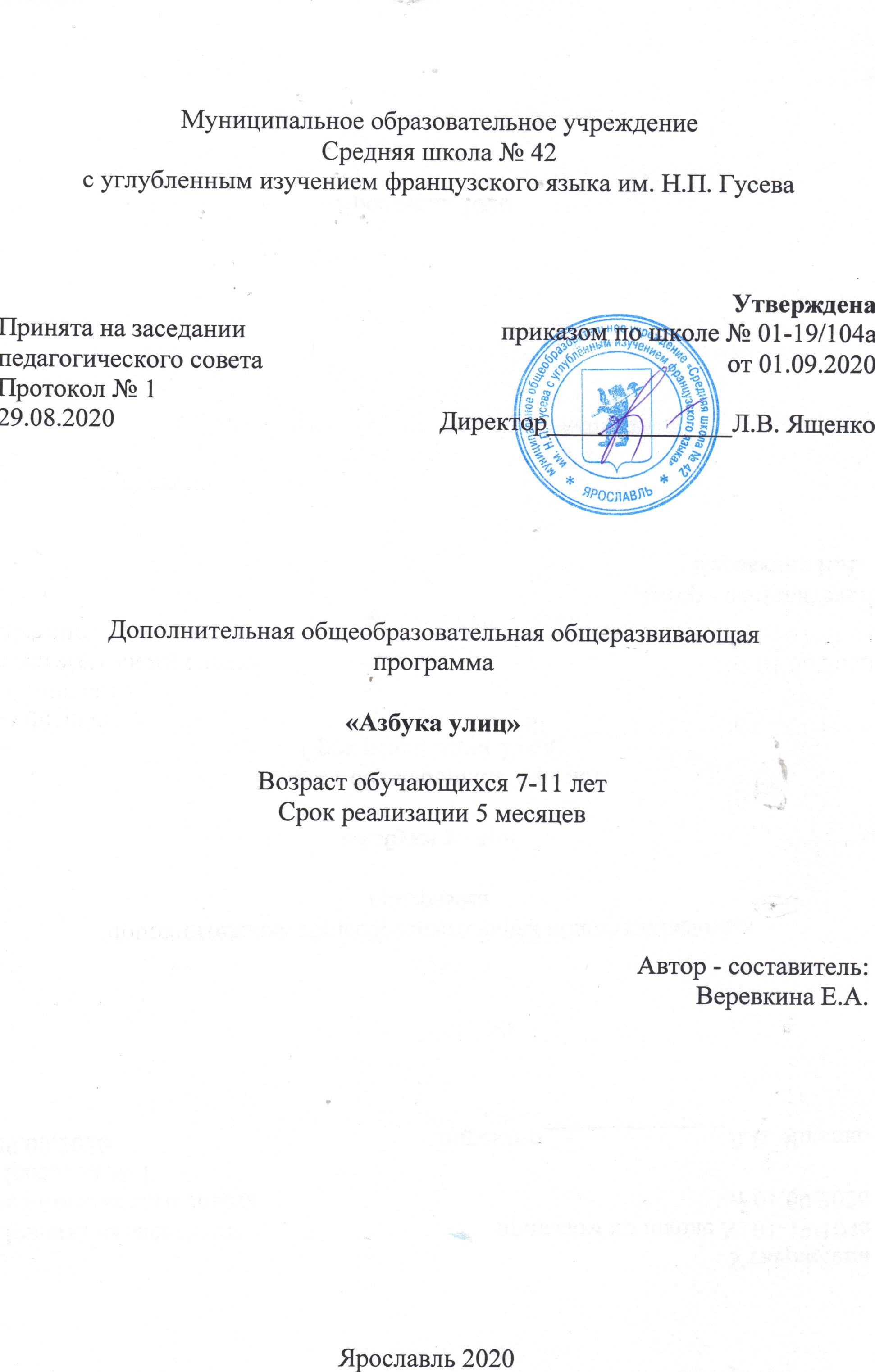 Краткосрочная программа «Азбука улиц, проспектов, дорог»ОГЛАВЛЕНИЕ1. Пояснительная записка							32.Тематический план иучебно-тематический план			63. Содержание программы							7 - 84. Методическое обеспечение программы				95. Мониторинг образовательных результатов   				10Список информационных источников					11Приложение 1. Календарный учебный график				12 - 131. ПОЯСНИТЕЛЬНАЯ ЗАПИСКАТЕМАТИЧЕСКИЙ ПЛАН2. УЧЕБНО-ТЕМАТИЧЕСКИЙ ПЛАН 3. СОДЕРЖАНИЕ ПРОГРАММЫ Тема1. Введение Теория: Инструктаж. Требования к организации рабочего места. Общая характеристика курса. Тема 2. Знакомство с улицейТеория. Ознакомительное занятие по правилам дорожного движения. Просмотр видеофильма «Детям о правилах дорожного движения».Рассказ преподавателя: что есть на улице, какая она, тротуар и проезжая часть, подземный и надземный переход.Практика.  Игра «Мы по улице идем».Тема 3. Знакомство с дорогойТеория. Рассказ преподавателя об организации движения: история улиц г. Ярославля, организация движения, разметка дорог, остановка, правила для пешеходов.Практика.  Составление детьми рассказов «Что я знаю про свою улицу». Ролевая игра «Движение по тротуару».Тема 4. Выбираем безопасный маршрутТеория. Просмотр видеосюжета. Беседа с учащимися об опасностях на дороге.Практика.  рисунок маршрута от дома в школу.Тема 5. «Где можно играть»Теория. Рассказ о том, где на улице можно, а где нельзя играть.Практика.  Рисование на тему «Где можно играть». Игра «Транспортные средства – пешеходы».Тема 6. Язык, понятный всемТеория. Назначение и группы дорожных знаков. Знаки, относящиеся и к водителю, и к пешеходу. Разметка и ее элементы.Практика.  Игра «Угадай знак». Ролевая игра «Движение по тротуару».Тема 7. Нужно слушаться без спора указаний светофора (перекресток) Теория. Рассматривание макета светофора, рассказ преподавателя-инструктора о назначении светофора.Практика.  Спортивно-развлекательная игра «На светофоре – зеленый».Дидактические игры: «Собери светофор», «Машины и светофор», «Укрась улицу» и др.Тема 8. Мы – пешеходыТеория. Просмотр видеофильма «Детям о ПДД».Практика.  Отгадывание загадок по ПДД, обыгрывание ситуаций на дороге.Сюжетно-ролевая игра «Мы по улице идем».Тема 9. Мы – пассажирыТеория. Рассказ «Кто такой пассажир». Беседа «Как вести себя в общественном транспорте». Рассматривание иллюстраций, обсуждение различных ситуаций поведения пассажиров.Практика.  Конкурс рисунков «Машины на улицах нашего города».Тема 10. «Будущие водители»Теория. Виды транспорта: наземный, воздушный, водный. Понятие «транспортное средство». Виды наземного транспорта, типы автомобилей: легковые, грузовые, пассажирские, специальные. Служебный и личный транспорт.Практика.  Сюжетно-ролевая игра «Водители и пешеходы».Тема 11.  Итоговое занятиеКАЛЕНДАРНЫЙ УЧЕБНЫЙ ГРАФИК НА 2020-2021 УЧЕБНЫЙ ГОД (см. Приложение 1)4. ОБЕСПЕЧЕНИЕ ПРОГРАММЫ4.1. Методическое обеспечениеФорма проведения занятий:игры;конкурсы;викторины;        блиц-опросы;соревнования;беседы.Формы и методы работыПрограмма ориентирована на чередовании различных форм обучения: беседы, конкурса, импровизация, игры, обучение организации игр внутри своей группы.При поведении занятий используются  следующие методы работы:Словесный метод используется при беседе, рассказе, при анализе проведённой игры.Наглядный метод используется при показе видеоматериалов.Практический – упражнения, импровизации, игры. Это могут быть различные направления: игра определённой тематической направленности, игры с перевоплощением, создание «своей игры».Репродуктивный (воспроизводящий игру показанную педагогом)Проблемный (педагог ставит проблему  и вместе с  обучающимися ищет пути  её решения).Эвристический (задача формулируется детьми, и ими же предлагаются способы её решения)Используемые технологии:технология личностно-ориентированного подхода;диалоговая интегрированная технология;технология сотрудничества;социально-игровая технология.4.2. Дидактическое обеспечениепрограмма;презентации к занятиям; справочный материал, литература для общего пользования по профилю;инструкции;карточки, схемы по темам;раздаточные материалы для индивидуальной и групповой работы;настольные игры.4.3. Материально-техническое обеспечениеСтолы рабочиеСтульяМагнитно-маркерная доскаМаркерКомпьютер (ноутбук)Мультимедийный проекторДидактические материалы Наглядные пособия  Видеоматериалы Фотографии5. МОНИТОРИНГ ОБРАЗОВАТЕЛЬНЫХ РЕЗУЛЬТАТОВРезультаты образовательной деятельности учащихся отслеживаются путём проведения начальной и итоговой аттестации.Начальная - проводится в начале работы по программе.Цель: выявление стартовых возможностей и индивидуальных особенностей учащихся.Методы проведения: индивидуальное собеседование, анкетирование, тестирование, наблюдение.Итоговая - проводится в конце обучения.Цель: подведение итогов освоения образовательной программы.Методы проведения: анкетирование, тестирование, игра, опрос, защита творческого проекта. По качеству освоения программного материала выделены следующие уровни знаний, умений и навыков:высокий – программный материал усвоен полностью, учащийся имеет высокие достижения;средний – усвоение программы в полном объеме, при наличии несущественных ошибок;низкий – усвоение программы в неполном объеме, допускает существенные ошибки в теоретических и практических заданиях; не проявляет интереса к участию в творческих проектах, викторинах, соревнованиях.СПИСОК ИНФОРМАЦИОННЫХ ИСТОЧНИКОВПрофилактика детского дорожно-транспортного травматизма в начальной и средней школе: уроки, классные часы, внеклассные мероприятия, занятия с родителями/ авт. - сост. В.В.Шумилова, Е.Ф.Таркова. - Волгоград: Учитель, 2007. - 222с.Самсонова В.П. Методичка «Добрая дорога детства» Ростов н/ Дону, 2008г. – 8с.Учителю о правилах дорожного движения: Рекомендации по организации внеклассной работы с детьми по правилам дорожного движения.  (сост. Н.А. Извекова) – М.: Просвещение, . – 160 с.http://www.gibdd.ru/ -Официальный сайт ГИБДД МВД Россииhttp://www.dddgazeta.ru/ - Добрая дорога детства http://perekrestok.ucoz.com/publ - Перекресток – правила дорожного движения для детей Приложение 1Календарный учебный график на 2020- 2021  учебный год Актуальность Среди всех опасностей природного и антропогенного характера особо выделяется проблема безопасности дорожного движения. В списке причин гибели людей от несчастных случаев первую строчку твердо занимает дорожно-транспортный травматизм. Каждый год свыше 20 тысяч детей в возрасте до 16 лет становятся участниками дорожно-транспортных происшествий. Количество погибших ежегодно увеличивается, свыше 80% из общего числа пострадавших детей становятся инвалидами. К сожалению, изучение Правил дорожного движения (ПДД) в курсе ОБЖ и во внеклассной работе классных руководителей в полной мере не дает положительного результата в безопасном поведении детей на дорогах. Анализ дорожно-транспортных происшествий за последние годы выявил низкий уровень подготовки участников дорожного движения, отсутствие системы непрерывной подготовки к безопасному поведению на дорогах. Дополнительная общеобразовательная общеразвивающая программа «Азбука улиц, проспектов, дорог» будет способствовать воспитанию полноценного участника дорожного движения, формированию транспортной культуры и выработку правильных навыков и привычек поведения на проезжей части.Дополнительная общеобразовательная программа «Азбука улиц, проспектов, дорог» разработана согласно требованиям следующих нормативных документов:- Федеральный закон «Об образовании в Российской Федерации» N 273-ФЗ от 29.12.2012 года;- Концепция развития дополнительного образования детей, утв. распоряжением Правительства РФ от 4.09.2014года № 1726-р; -Санитарно-эпидемиологические правила и нормативы СанПиН 2.4.4.3172-14"Санитарно-эпидемиологические требования к устройству, содержанию и организации режима работы образовательных организаций дополнительного образования детей" (утв. постановлением Главного государственного санитарного врача РФ от 4 июля 2014 г. N 41);- Приказ Министерства просвещения Российской Федерации от 09 ноября 2018 г. № 196 «Об утверждении Порядка организации и осуществления образовательной деятельности по дополнительным общеобразовательным программам»;- Стратегия развития воспитания в Российской Федерации на период до 2025 года (утверждена распоряжением Правительства Российской Федерации от 29 мая 2015 г. № 996-р).Возраст учащихся7 - 11 летНаправленность Социально-педагогическаяВид программы Отличительные особенности программыМодифицированнаяЦель содействовать формированию у учащихся устойчивых навыков безопасного поведения на улицах и дорогах городаЗадачи закрепить знания правил дорожного движения и особенностей восприятия дорожной обстановки;сформировать умение безопасного поведения в различных дорожно-транспортных ситуациях;формировать чувство ответственности учащихся за свое поведение на дорогах;формировать у учащихся сознательное и ответственное отношение к собственному здоровью, к личной безопасности и безопасности окружающих.Ожидаемые результатыВ результате обучения учащиеся должны знать:основные понятия и термины Правил дорожного движения;историю развития транспорта и Правил дорожного движения;дорожные знаки;дорожную разметку;правила этичного, вежливого и безопасного поведения в общественном транспорте;уметь:действовать согласно сигналам светофора/регулировщика;определять опасные и безопасные участки улиц и дорог;дисциплинированно вести себя на посадочных площадках при входе/выходе и в салоне маршрутного транспорта, во дворах, жилых зонах, на тротуаре, при движении группой.На личностном уровне учащиеся могут:понимать ценность здоровья;формировать ответственное отношение к себе, жизни и здоровью окружающих.Режим организации занятийДанная образовательная программа рассчитана на 16 часов 2 раза в неделюФорма занятийГрупповая. Занятия проводятся в форме сообщения педагога, моделирования и анализа ситуаций, беседы, игры.Особенности комплектования групп Наполняемость групп 15 - 20 человек.  В группы набираются дети, посещающие летний лагерь дневного пребыванияФормы аттестации учащихсяПодведение итоговпроводится в форме выбранного педагогом мероприятия (соревнование, тестирование, игра, реконструкция и т.п.) № п/пТемаКол-во часов1Введение. Инструктаж. Требования к организации рабочего места. Общая характеристика курса12Знакомство с улицей23Знакомство с дорогой24Выбираем безопасный маршрут15«Где можно играть»16Язык, понятный всем27Нужно слушаться без спора указаний светофора (перекресток) 2      8Мы – пешеходы19Мы – пассажиры110«Будущие водители»211Итоговое занятие1ИТОГОИТОГО16№ п/пНазвание разделов и тем Количество часовКоличество часовКоличество часов№ п/пНазвание разделов и тем ВсегоТеория Практика1Введение. Инструктаж. Требования к организации рабочего места. Общая характеристика курса112Знакомство с улицей20,51,53Знакомство с дорогой2114Выбираем безопасный маршрут10,50,55«Где можно играть»10,50,56Язык, понятный всем2117Нужно слушаться без спора указаний светофора (перекресток) 20,51,58Мы – пешеходы10,50,59Мы – пассажиры10,50,510«Будущие водители»21111Итоговое занятие11ИТОГОИТОГО 16                                                       79месяцдатадатаТема занятияКол-во часФорма  аттестацииконтролямесяцпо планупо фактуВведение. Инструктаж. Требования к организации рабочего места. Общая характеристика курса1БеседаАнализ заданных ситуаций Знакомство с улицей2Практическое заданиеИграЗнакомство с дорогой2Практическое заданиеИграАнализ заданных ситуаций Выбираем безопасный маршрут1Практическое заданиеИгра«Где можно играть»1Практическое заданиеИграЯзык, понятный всем2Практическое заданиеИграНужно слушаться без спора указаний светофора (перекресток) 2Практическое заданиеИграАнализ заданных ситуаций Мы – пешеходы1Практическое заданиеИграАнализ заданных ситуаций Мы – пассажиры1Практическое заданиеИгра«Будущие водители»2Практическое заданиеИграАнализ заданных ситуаций Итоговое занятие1ИграВикторинаСоревнование